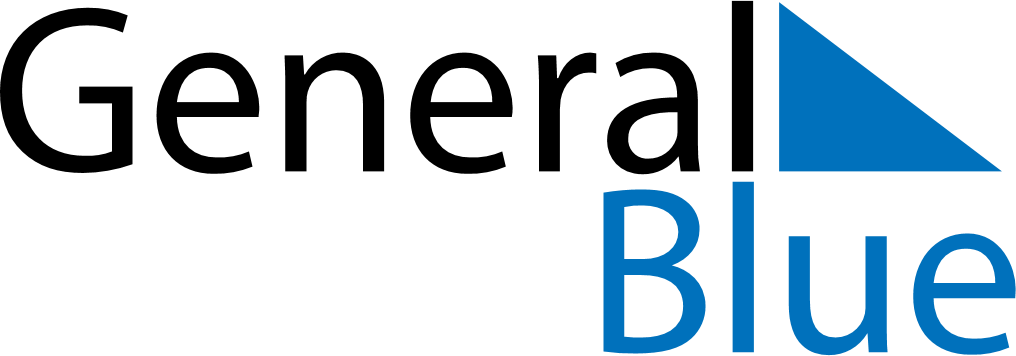 November 2029November 2029November 2029November 2029LatviaLatviaLatviaSundayMondayTuesdayWednesdayThursdayFridayFridaySaturday122345678991011121314151616171819202122232324Republic DayRepublic Day (substitute day)25262728293030